ေႏြရာသီအားလပ္ရက္မိသားစုလိုက္ အပန္းေျဖအနားယူခ်ိန္သည္ အလြန္အေရးႀကီးသည္။
သို႔ေသာ္ အပန္းေျဖအနားယူခ်ိန္ကို ေက်ာင္းတက္ခ်ိန္ႏွင့္ မထိခိုက္ေစပါႏွင့္။သူတို႔၏ ေက်ာင္းစာသင္ႏွစ္မွာအျပတ္အသတ္အမွတ္ေကာင္းရဖို႔ ေက်ာင္းသားအားလံုးကို ကူညီေပးရာတြင္ မိမိတို႔၏ ခ်ီးက်ဳးေထာပနာျပဳ ဖြယ္မိသားစုမ်ားျဖစ္ၾကသည့္ သင္တို႔ႏွင့္အတူ မိတ္ဖက္ပူးေပါင္းရသည့္အတြက္ ကၽြႏ္ုပ္တို႔မွအလြန္ေက်းဇူးတင္ရွိပါသည္။  ကၽြႏ္ုပ္တို႔အေနျဖင့္ ေက်ာင္းသူ/ေက်ာင္းသားမ်ား၏ သင္ယူေလ့လာမႈကို ကူညီပံ့ပိုးေနသည့္အေလ်ာက္ သတ္မွတ္ထားရွိသည့္ ေက်ာင္းအားလပ္ရက္ကာလအတြင္းသာ သင့္ကေလးအား အတန္းပ်က္ကြက္ေစျခင္းျဖင့္ ကူညီပါ။ ဆရာ/ဆရာမမ်ားက ေက်ာင္းသူ/ေက်ာင္းသားအားလံုး၏ ေအာင္ျမင္မႈအတြက္ သင္ၾကားပို႔ခ်မႈေပးသကဲ့သို႔ မိဘမ်ားအေနျဖင့္ သင္တို႔၏ ကေလးမ်ား ေက်ာင္းတက္မွန္ကန္ေရး၊ ေအာင္ျမင္မႈအတြက္ ႏွစ္ျမဳပ္သင္ယူေလ့လာျခင္းႏွင့္ ခ်ိတ္ဆက္မႈရွိေနေစျခင္းျဖင့္ ကၽြႏ္ုပ္တို႔ႏွင့္ ပူးေပါင္းေဆာင္႐ြက္ေစလိုပါသည္။ 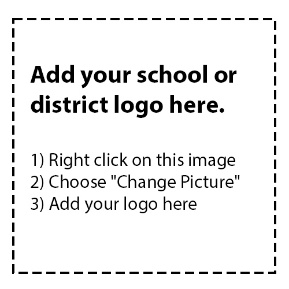 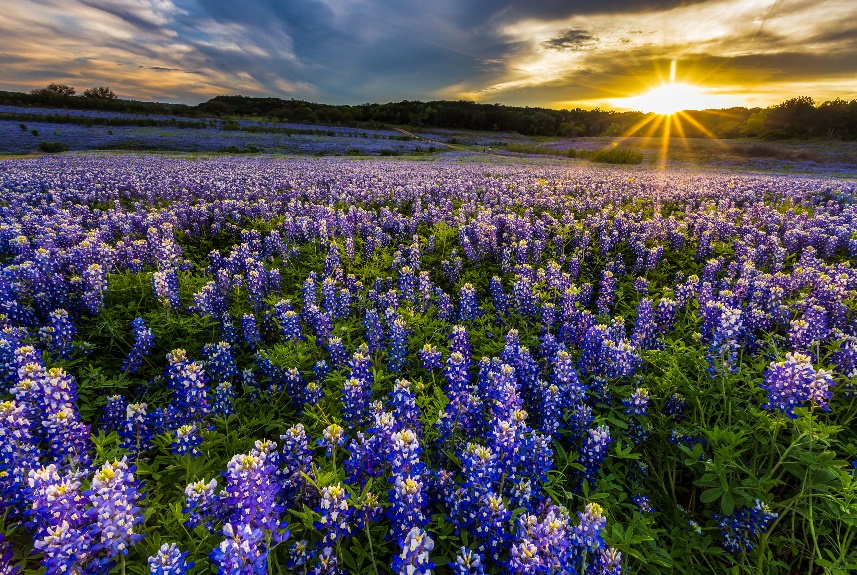 ေႏြရာသီအားလပ္ရက္အတြက္ ၿမိဳ႕မွေစာလ်င္စြာထြက္ခြာရန္ စဥ္းစားေနပါသလား။ အားလပ္ရက္မ်ားသည္ အနားယူရန္အတြက္လိုအပ္ၿပီး၊ အားသစ္ေလာင္းရန္ သို႔မဟုတ္ မိသားစုႏွင့္အခ်ိန္ယူရန္ လိုအပ္ေၾကာင္း ကၽြႏ္ုပ္တို႔မွ နားလည္သေဘာေပါက္ၿပီး အေရးပါေသာ သင္ယူေလ့လာမႈအခ်ိန္ကို အေႏွာင့္အယွက္မျဖစ္ေစဘဲ ေႏြရာသီအားလပ္ရပ္တြင္ အားလပ္ခ်ိန္ယူရန္ အေရးႀကီးသည္။ ကေလးမ်ားအေနျဖင့္ ေက်ာင္းတစ္ရက္ သို႔မဟုတ္ အတန္းခ်ိန္တစ္ခ်ိန္ပ်က္ကြက္လွ်င္ေတာင္ ၎တို႔အပန္းေျဖခရီးမွ ျပန္လာသည့္အခါ သင္ခန္းစာမ်ားကို အမီလိုက္ရန္ အခ်ိန္ပိုမ်ားစြာယူရမည္ျဖစ္သည္။  အားလပ္ရက္အတြက္ အခ်ိန္မီထြက္ခြာ၍ အခ်ိန္မီျပန္လာရန္လိုအပ္သည္။  ေက်ာင္းသားအေရအတြက္ အမ်ားအျပားရွိသည့္ ေက်ာင္းခ႐ိုင္မ်ားအေနျဖင့္ ေက်ာင္းအားလပ္ရက္ထက္ေက်ာ္လြန္၍ ေက်ာင္းတစ္ရက္ပ်က္ကြက္ပါက ေက်ာင္းလုပ္ေဆာင္ခ်က္မ်ား သို႔မဟုတ္ တာဝန္ရွိသူမ်ားအတြက္ ရရွိႏိုင္သည့္ ရံပံုေငြေလ်ာ့နည္းမည္ျဖစ္ၿပီး ၎က သင္ႏွင့္ သင့္ကေလးမ်ားအတြက္ အေရးႀကီးေၾကာင္း ကၽြႏ္ုပ္တို႔သိရွိသည္- ေက်ာင္းသင္႐ိုးျပင္ပ လုပ္ေဆာင္ခ်က္မ်ား သင္တန္းနည္းျပမ်ား စာၾကည့္တိုက္ဝန္ထမ္းမ်ား အတိုင္ပင္ခံပုဂၢဳိလ္မ်ား အစားထိုးဆရာ/ဆရာမမ်ား  
အတူတကြအလုပ္လုပ္ၾကစို႔။
ေက်ာင္းတက္မွန္ကန္မႈကို ဦးစားေပးသတ္မွတ္ျခင္းျဖင့္ သင့္မိသားစုက သင့္ကေလးႏွင့္ ကေလးမ်ား၏ပညာေရးအတြက္ အားေကာင္းသည့္ အဓိဌာန္ထားရွိေၾကာင္း စံနမူနာျဖစ္ေစပါ။ ရလဒ္အေနျဖင့္ သင့္ကေလးအေနျဖင့္ ေက်ာင္းသင္ခန္းစာႏွင့္ပတ္သက္၍ လမ္းေၾကာင္းမွန္ေပၚတြင္ရွိေနၿပီး ေက်ာင္းသူ/ေက်ာင္းသားမ်ား၏ ပညာေရးမွ အဖိုးအတန္ဆံုးအရာအားလံုးကို ရရွိမႈေသခ်ာေစရန္ ကၽြႏ္ုပ္တို႔၏ ဆရာ/ဆရာမမ်ားက ၎တို႔အျမင့္ဆံုးႀကိဳးစားအားထုတ္မႈျဖင့္ ကူညီပံ့ပိုးႏိုင္မည္ျဖစ္သည္။ ေက်းဇူးတင္ရွိပါသည္။